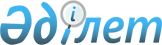 Об объявлении чрезвычайной ситуацииРешение акима Шетского района Карагандинской области от 15 сентября 2016 года № 12. Зарегистрировано Департаментом юстиции Карагандинской области 15 сентября 2016 года № 3959      В соответствии с подпунктом 13) пункта 1 статьи 33 Закона Республики Казахстан от 23 января 2001 года "О местном государственном управлении и самоуправлении в Республике Казахстан", статьей 48 и подпунктом 2) пункта 2 статьи 50 Закона Республики Казахстан от 11 апреля 2014 года "О гражданской защите", постановлением Правительства Республики Казахстан от 2 июля 2014 года № 756 "Об установлении классификации чрезвычайных ситуаций природного и техногенного характера", на основании протокола заседания районной комиссии по предупреждению и ликвидации чрезвычайных ситуаций от 5 сентября 2016 года № 4, на основании протокола заседания межведомственной комиссии по признанию дома аварийным от 7 сентября 2016 года № 1, акта комиссионного обследования жилого дома № 5 поселка Акжал Шетского района, справки о погодных условиях по метеостанции Аксу-Аюлы от 29 августа 2016 года № 27-01-88/964, техническим заключением экспертного обследования, оценки технического состояния и разработки рекомендаций по усилению несущих строительных конструкций жилого дома, письмом товарищество с ограниченной ответственностью "Караганда Техно Сервис", расположенного по адресу: Карагандинская область, Шетский район, поселок Акжал, дом № 5 выданное товариществом с ограниченной ответственностью "Стройтехнология", в целях сохранения жизни и здоровья жителей дома № 5 поселка Акжал Шетского района,а также во избежание чрезвычайных последствии в случае обрушения дома № 5 поселка Акжал близ стоящих домов и объектов предпринимательства, аким Шетского района РЕШИЛ:

      1. Объявить чрезвычайную ситуацию местного масштаба природного характера в поселке Акжал Шетского района Карагандинской области.

      2. Руководителем ликвидации назначить заместителя акима Шетского района Мухтарова Мухит Сайлауовича и поручить провести соответствующие мероприятия, вытекающие из данного решения.

      3. Признать утратившим силу решение акима Шетского района от 9 сентября 2016 года № 11 "Об объявлении чрезвычайной ситуации" (зарегистрированного в Реестре государственной регистрации нормативных правовых актов № 3955, опубликованного в газете "Шет шұғыласы" 15 сентября 2016 года № 37 (10 606)).

      4. Контроль за исполнением настоящего решения оставляю за собой.

      5. Настоящее решение вводится в действие со дня его первого официального опубликования.


					© 2012. РГП на ПХВ «Институт законодательства и правовой информации Республики Казахстан» Министерства юстиции Республики Казахстан
				
      Аким Шетского района

М. Жандаулетов
